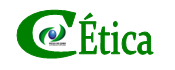 EMENTAS – DECISÕES DA COMISSÃO DE ÉTICA DA COMPANHIA DOCAS DO CEARÁ - 2021EMENTA Nº 01 – Processo SEI nº 00115.000025/2021-59 – Denúncia encaminhada pela Ouvidoria à Comissão de Ética / CDC, referente a suposto assédio moral. A Comissão de Ética realizou a apuração preliminar da denúncia, a qual resultou em ACORDO DE CONDUTA PESSOAL E PROFISSIONAL (ACPP) com o denunciado, com a supervisão e o acompanhamento do superior hierárquico do cumprimento do citado ACPP pelo denunciado por 02 (dois) anos.EMENTA Nº 02 – Processo SEI nº 50900.000421/2021-06 – Denúncia anônima recebida pela Comissão de Ética / CDC, referente a suposto assédio moral. A Comissão de Ética realizou a apuração preliminar da denúncia e, mesmo tendo empreendido esforços, não obteve elementos probatórios necessários ou informações suficientes, decidindo, por unanimidade, pelo arquivamento da denúncia pela insuficiência de provas de materialidade do fato.   Fortaleza, 19 de janeiro de 2022AYLANA SILVA MONTEIROPresidenteNILANE SOUZA DE MENEZESMembroJULIANA ALCÂNTARA FORTEMembroENÉAS BRAGA FERNANDES VIEIRA JÚNIORSecretário Executivo